Опытно-экспериментальная деятельность:«Выращивание зеленой елочки из зеленого лука»Цель: формировать практические знания детей о посадке лука в землю, познакомить с новым способом посадки лука (в баклашке с прорезями)  вызвать у детей познавательный интерес к выращиванию лука таким способом,  развивать наблюдательность. Дать знания детям о том, что из репчатого лука можно вырастить зеленый лук, очень полезный и витаминный.Задачи: Образовательные: познакомить детей со свойствами лука (круглый горький, заставляет плакать). Учить сажать луковицы в землю. Дать понятие, что для роста лука нужна вода.Развивающие: развивать речь детей, активизировать словарь: корень луковица, посадить, углубление; развивать мышление, самостоятельность.Воспитательные: воспитывать желание добиваться результата, участвовать в общем деле, воспитывать трудолюбие.Этап 1. Знакомство детей с новым способом посадки лука (теория).. В отличие от лотка, расположенного горизонтально, в бутыль прорастающие луковицы формируются в горизонтальном положении – столбом, поэтому занимают меньше места, а урожая могут давать в разы больше.Уход за подобными зелеными столбами намного проще, чем за другими способами выращивания.Свет распространяется по всем посадкам со всех сторон, бутыль легко повернуть нужной стороной или скрыть от прямых солнечных лучей.Сбор урожая проходит быстрее и качественней, так как все перья видны как на ладони.Растение меньше подвержено заболеванию, так как почва не напитывается большим количеством влаги, а перья имеют возможность тщательно проветриваться, не запревая.Этап 2. Подготовка емкости . Проделывание прорезей в баклашке из под воды. (использование баклашек после химии не допускается).Этап 3. Посадка лука.Этап 4. Уход за растением. Полив.Этап 5. Украшение елочки из зеленого лука к Новому году.Этап 6. Рассказ о пользе лука. Употребление лука в пищу.Фотоотчет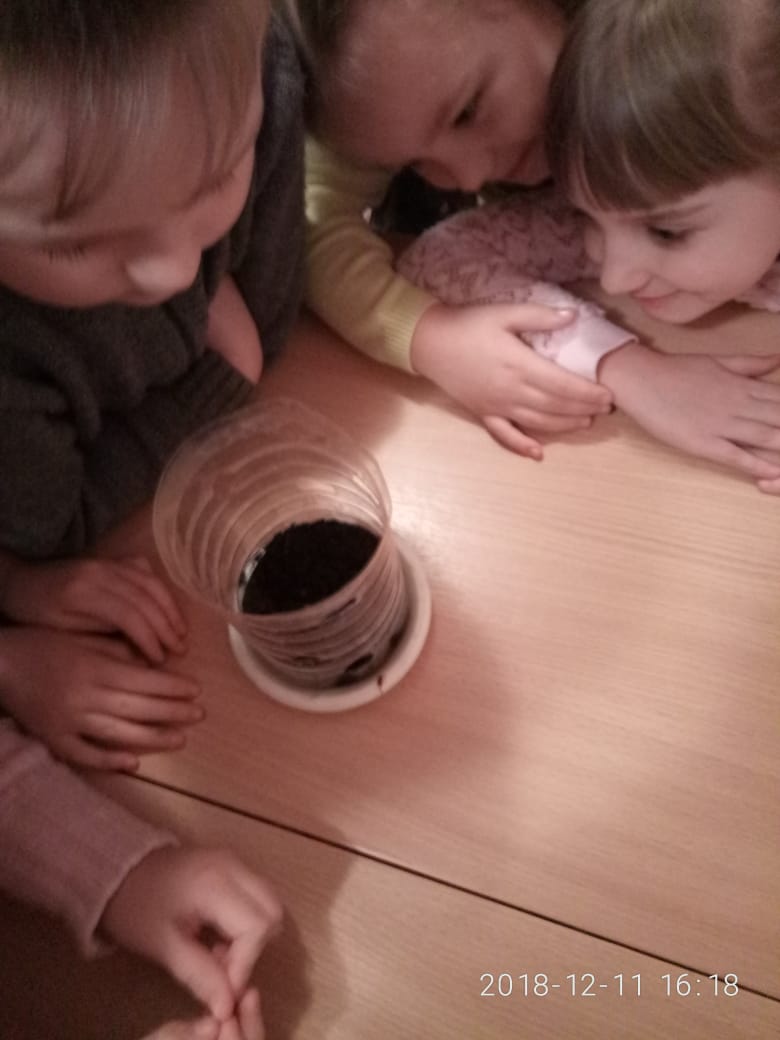 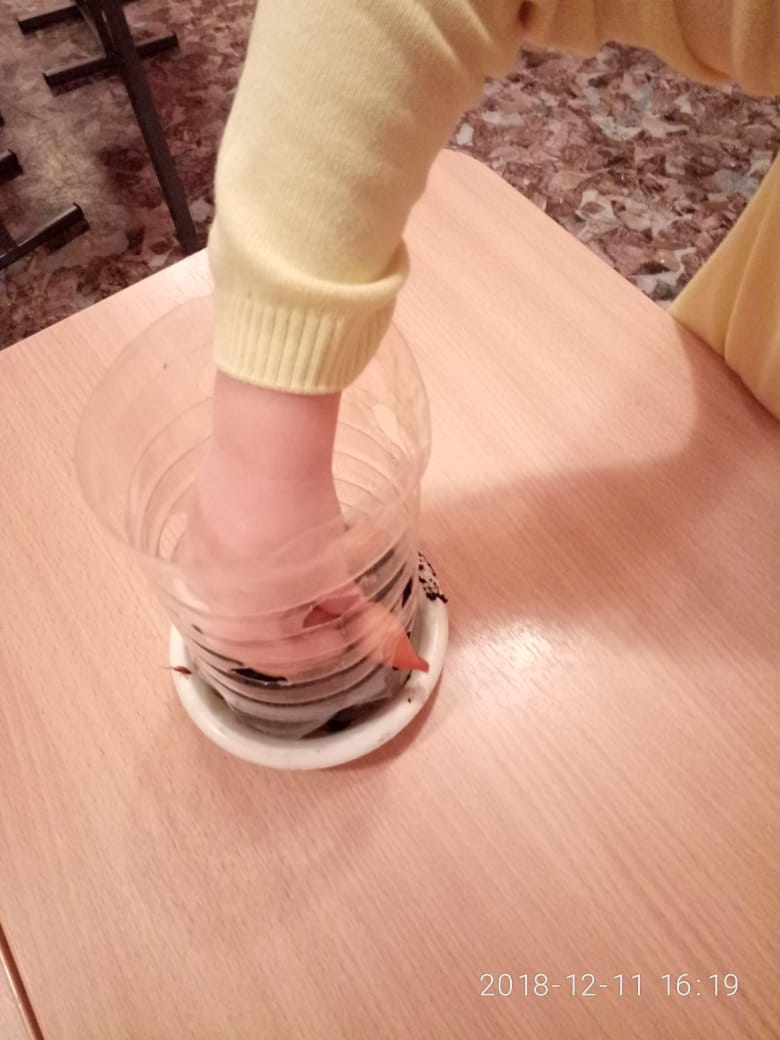 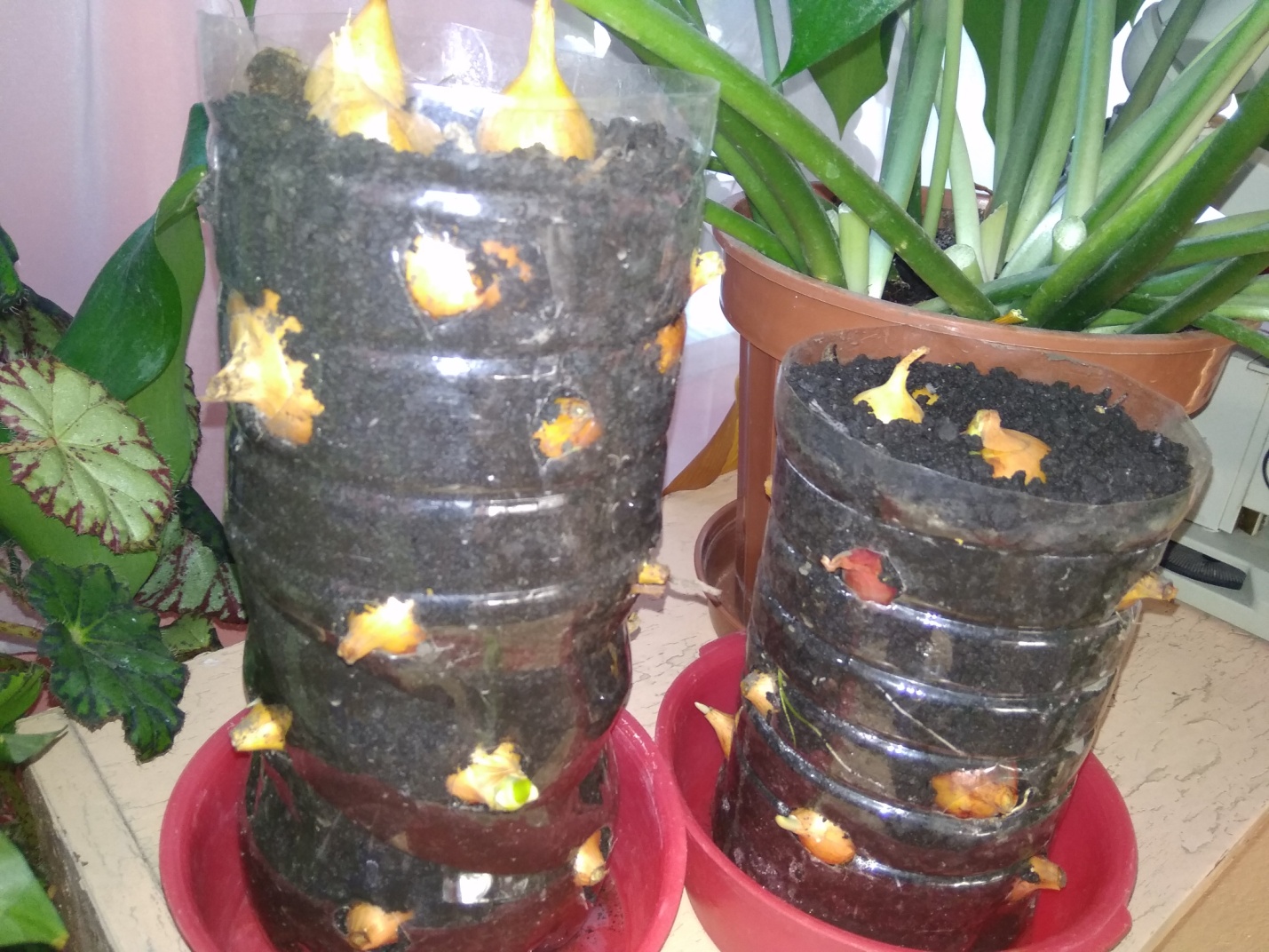 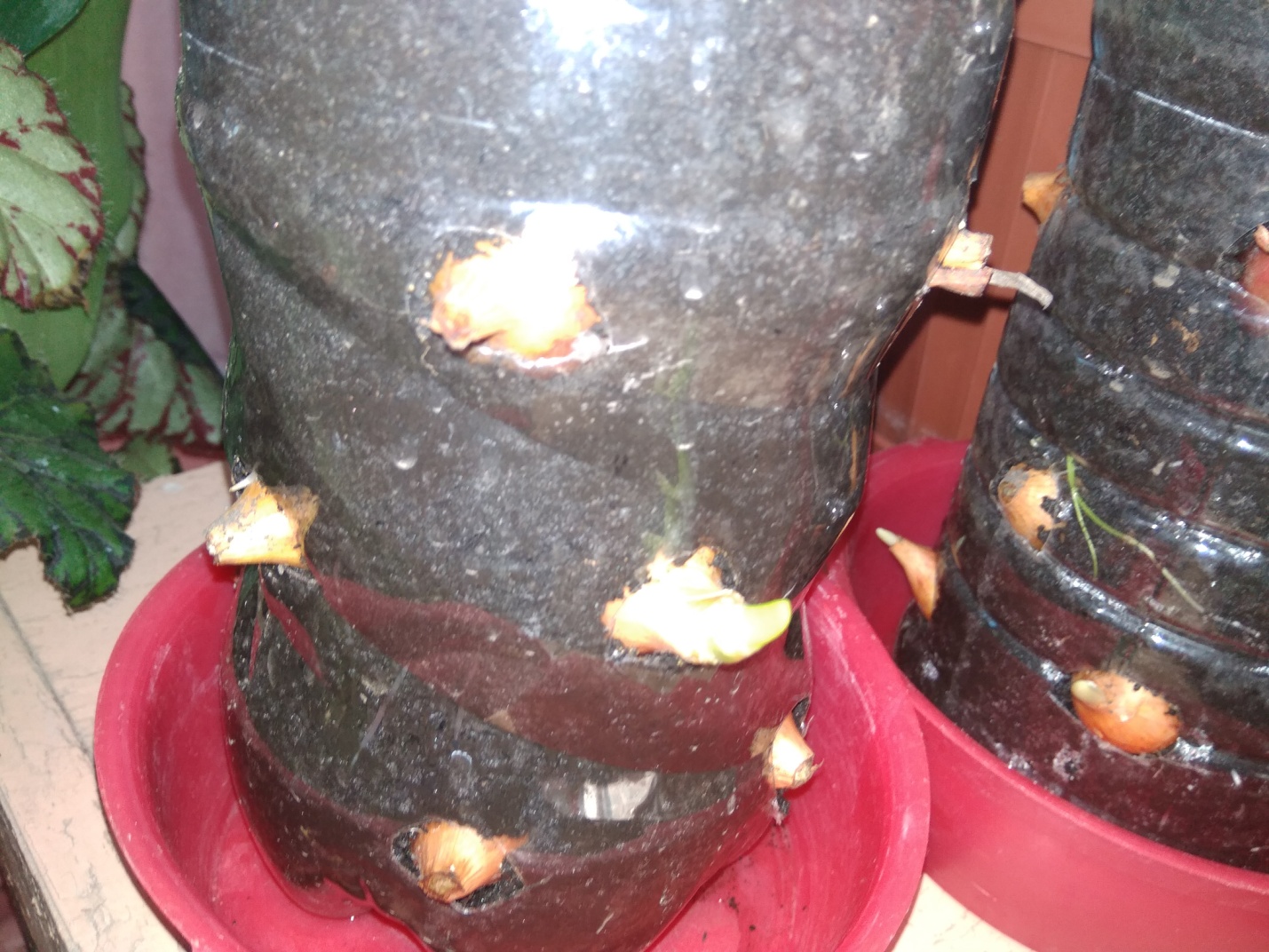 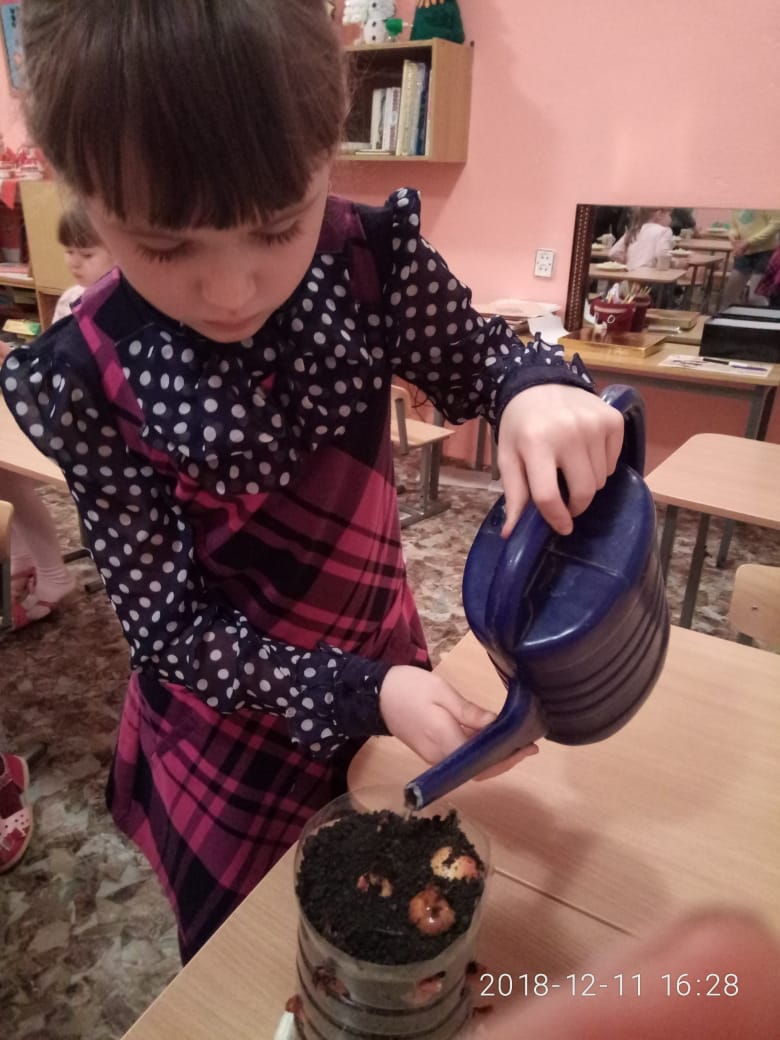 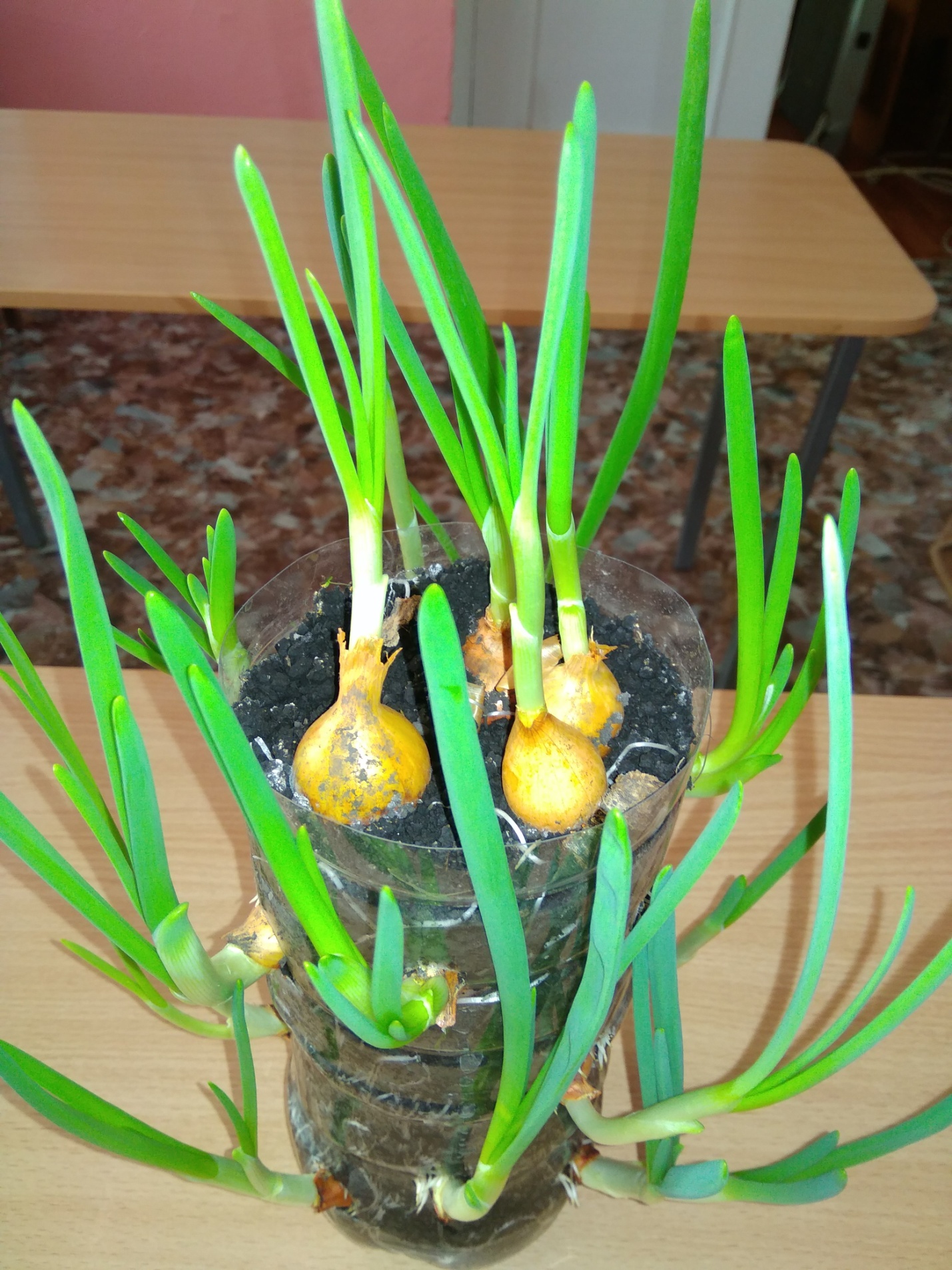 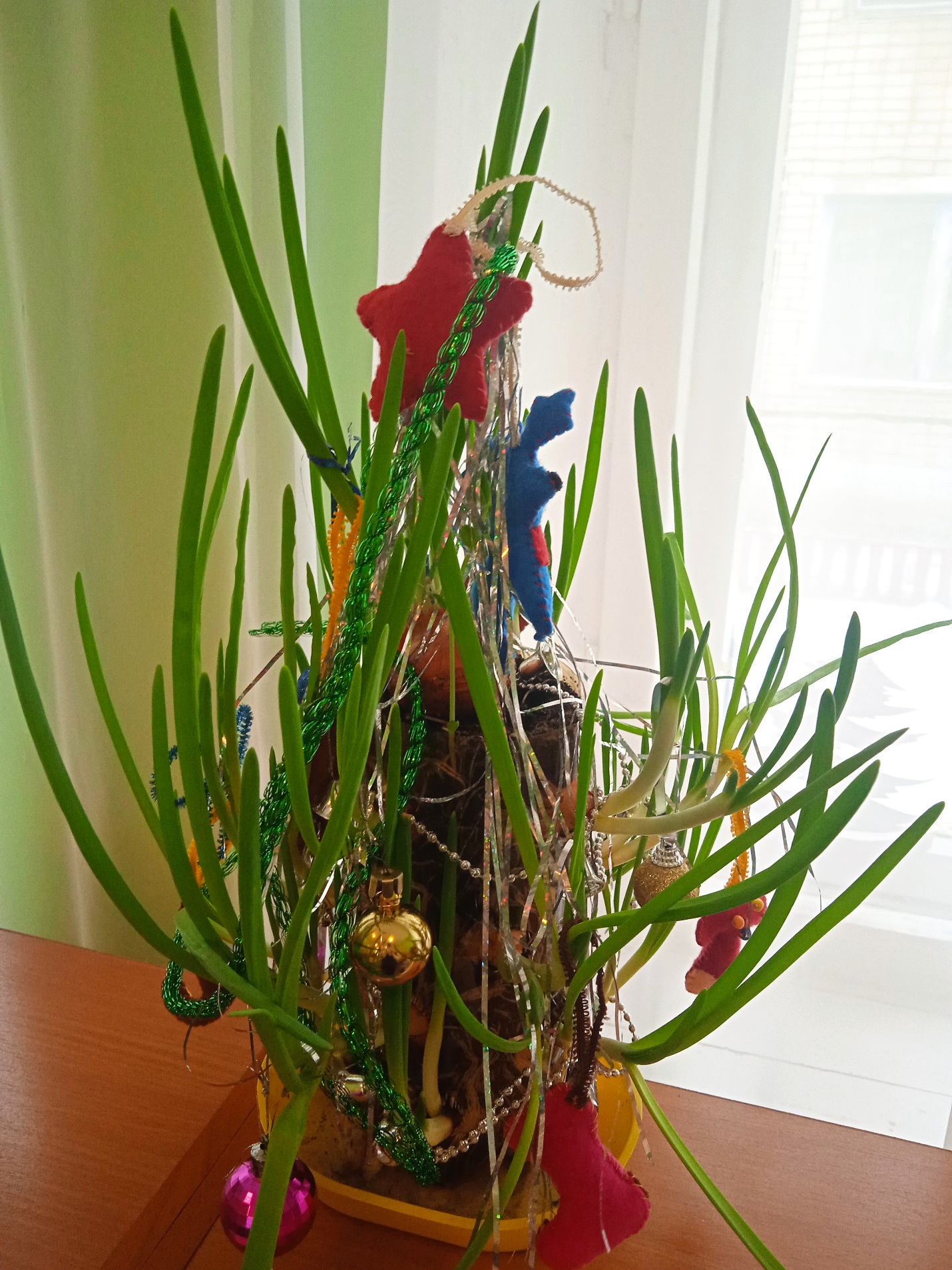 